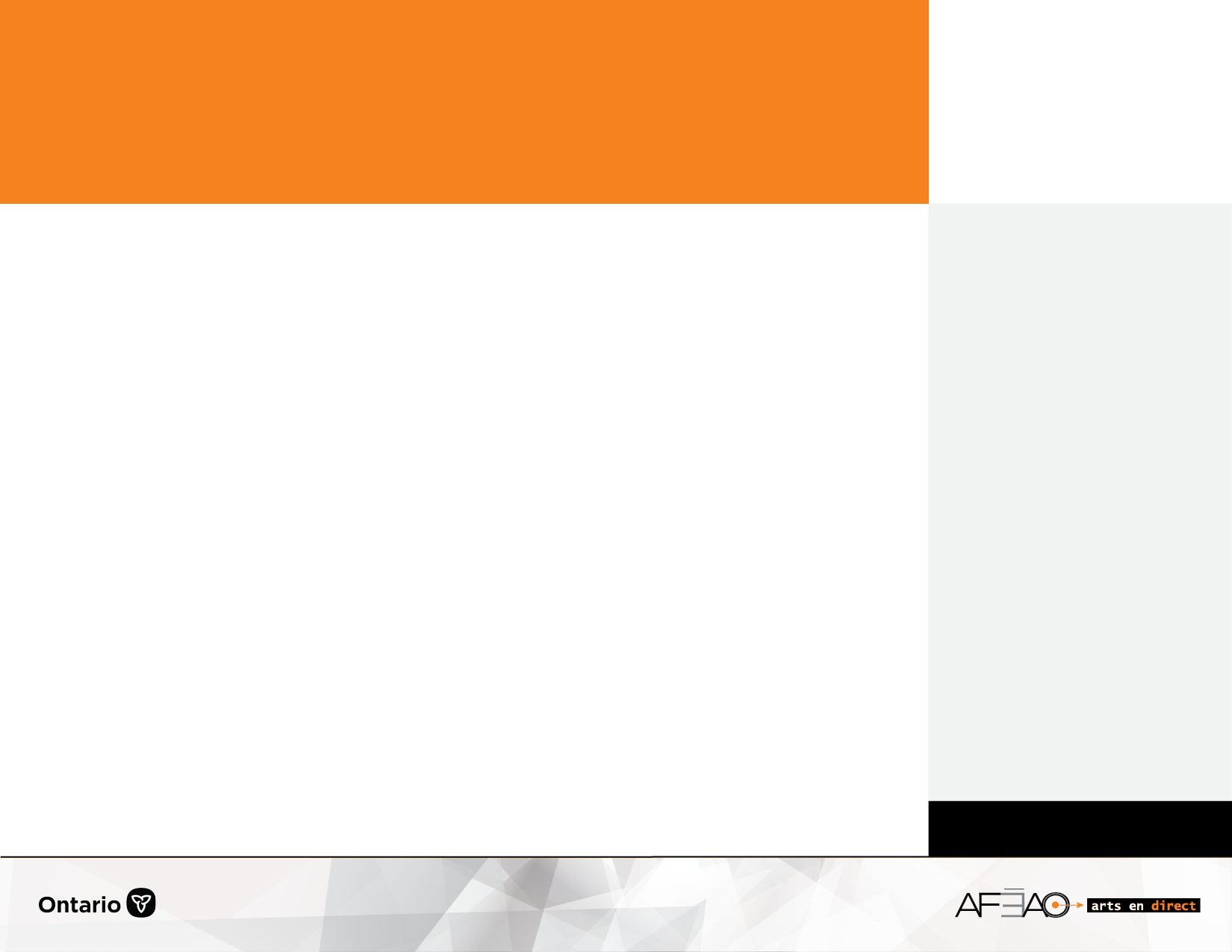 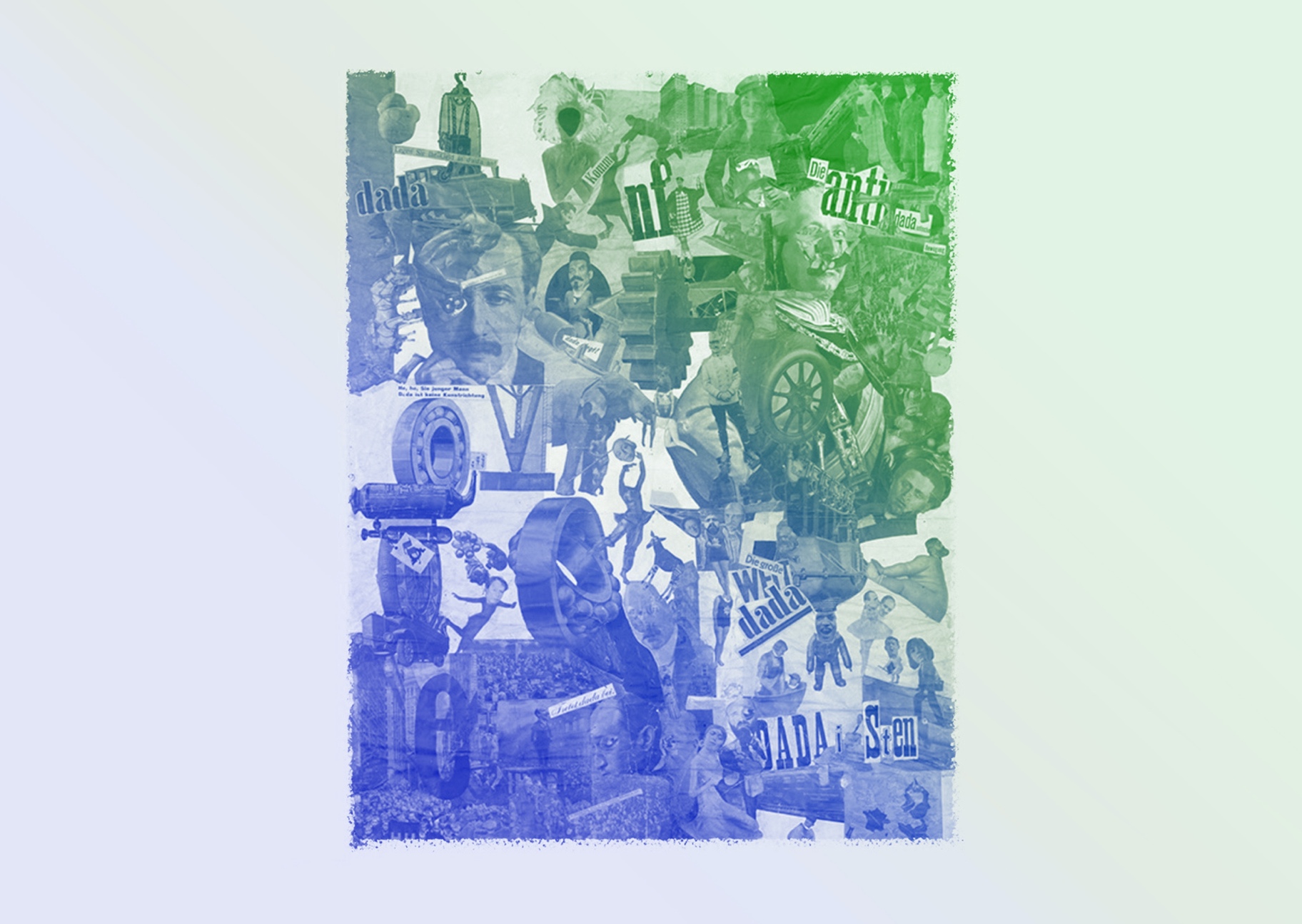 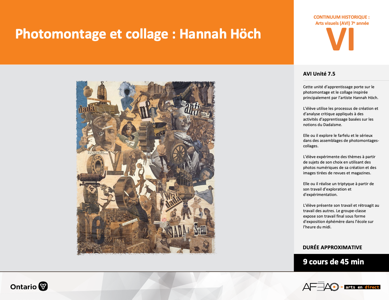 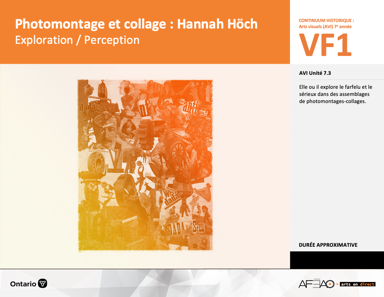 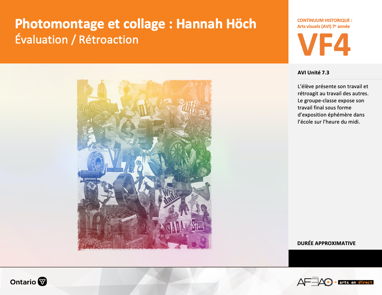 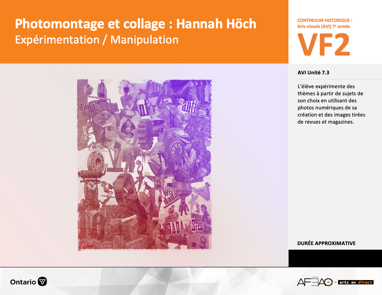 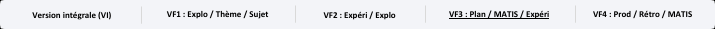 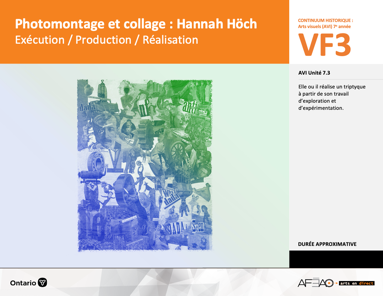 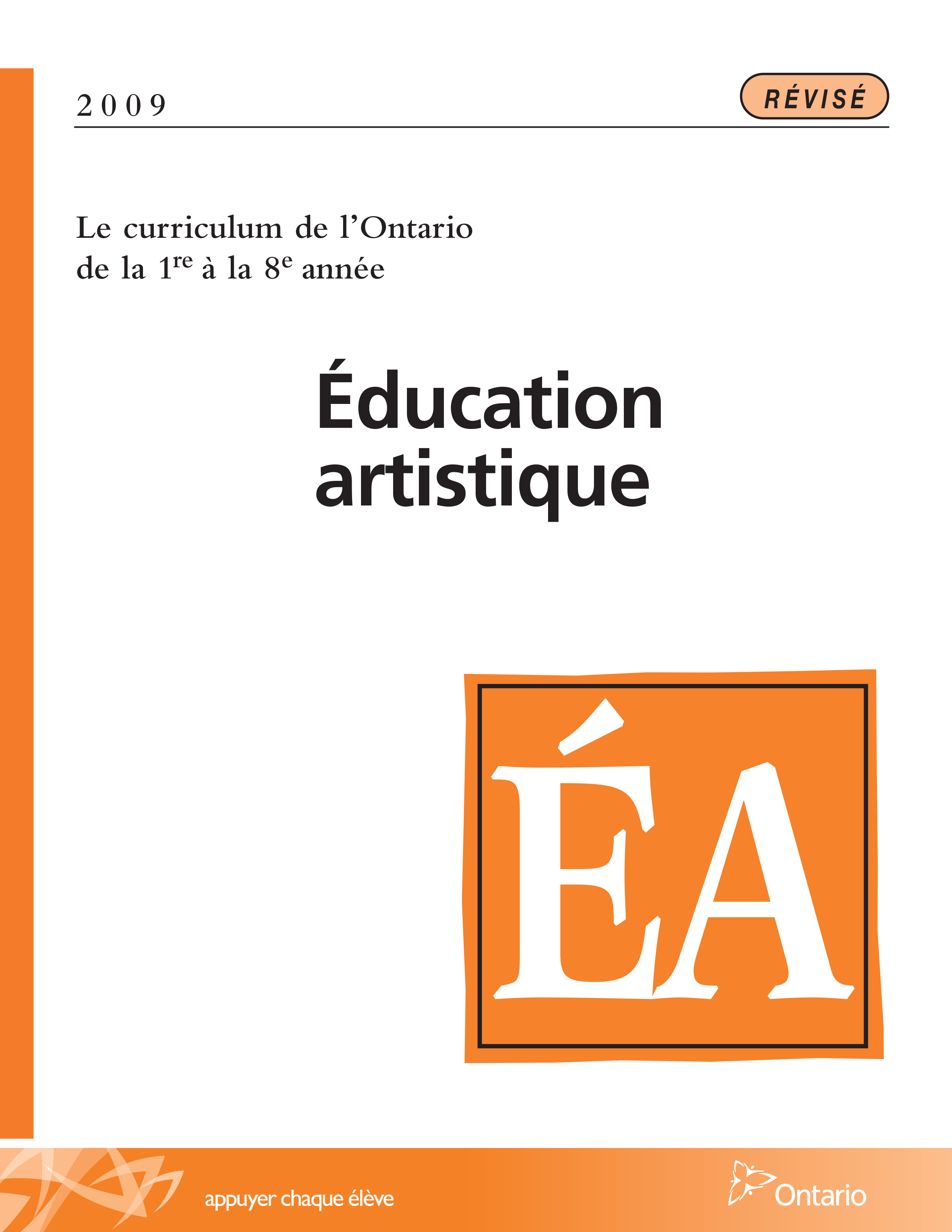 Table des matières Description Liste des attentes et contenusArt visuels - 7e annéeTableau des fondements théoriques à l’étudeArt visuels - 7e annéeDéroulementExécution / Production / Réalisation DescriptionCette unité d’apprentissage porte sur le photomontage et le collage inspirée principalement par l’artiste Hannah Höch. L’élève utilise les processus de création et d’analyse critique appliqués à des activités d’apprentissage basées sur les notions du Dadaïsme. Elle, il ou iel explore le farfelu et le sérieux dans des assemblages de photomontages-collages. L’élève expérimente des thèmes à partir de sujets de son choix en utilisant des photos numériques de sa création et des images tirées de revues et magazines. Elle, il ou iel réalise un triptyque à partir de son travail d’exploration et d’expérimentation. L’élève présente son travail et rétroagit au travail des autres. Le groupe-classe expose son travail final sous forme d’exposition éphémère dans l’école sur l’heure du midi.Description de chaque étape du déroulement VF (fragmentée) VF3 : Exécution / Production / RéalisationElle, il ou iel réalise un triptyque à partir de son travail d’exploration et d’expérimentation. Liste des attentes et contenus À la fin de la 7e année, l`élève doit pouvoir :ARTS VISUELSAttente :B1. produire diverses œuvres en deux ou trois dimensions en appliquant les fondements à l’étude et en suivant le processus de création artistique. B2. communiquer son analyse et son appréciation de diverses œuvres d’art en utilisant les termes justes et le processus d’analyse critique. B3. expliquer la dimension sociale et culturelle des arts visuels ainsi que les fondements à l’étude dans diverses œuvres d’art d’hier et d’aujourd’hui provenant d’ici et d’ailleurs.CONTENUS D’APPRENTISSAGEPour satisfaire aux attentes, l’élève doit pouvoir :Production et expression B1.1 recourir au processus de création artistique pour réaliser diverses œuvres d’art. B1.3 élaborer des œuvres en utilisant une variété d’éléments clés, de principes esthétiques et de techniques pour créer une illusion optique. B1.4 utiliser des techniques complexes dans la création de ses propres œuvres Analyse et appréciationB2.1 recourir au processus d’analyse critique pour analyser et apprécier diverses œuvres d’art. B2.3 exprimer de différentes façons son appréciation d’œuvres d’arts visuels contemporaines.Connaissance et compréhensionB3.1 commenter l’utilisation de techniques et d’éléments clés créant des effets particuliers. B3.4 comparer divers indices socioculturels, y compris des référents culturels de la francophonie relevés dans les œuvres étudiées  Tableau des fondements théoriques à l’étudeDéroulementExécution / Production / RéalisationMatériel, outil, équipementPrévoyez remettre l’impression des compositions « corps » du cours précédent et les dossiers de documentation.Prévoyez le matériel, les outils et l’équipement suivants : 1 carton blanc (2 plis sans fini glacé) format « lettre, « légal » et « tabloïde » dépendant du temps dont vous disposez pour faire faire le travail final du triptyque en photomontage et collage : préparez 3 cartons de chaque format pour chaque élève pour ne pas être pris ou prise 
à la dernière minute des choix que feront vos élèves;ciseaux et bâton de colle blanche pour chaque élève;rouleaux de ruban-cache en nombre suffisant : 1 pour chaque 2 élèves.Enseignante / Enseignant Distribuez les compositions « corps » et le dossier de documentation.Expliquez que l’élève est maintenant rendu à l’étape du photomontage et collage de son triptyque.Pour ce faire précisez que l’élève reconstitue maintenant chaque composition sur le support cartonné de son choix : format « lettre », « légal » ou / et « tabloïde ». Avant de procéder au choix du format, expliquez que l’élève peut utiliser différents formats en autant que le montage du triptyque puisse le supporter. Chaque support sera assemblé aux deux autres avec du ruban-cache au verso.Expliquez la démarche à suivre : Disposez les images » de chaque enveloppe blanche de sorte à reconstituer chaque compositionUne fois chaque composition reconstituée selon la manière dadaïste et au goût de l’élève : collez avec le bâton de colle tous les morceaux;attention de mettre juste assez de colle, pas trop car il est difficile d’enlever l’excès sans tacher le support;assemblez le triptyque avec le ruban-cache;attention de bien mesurer les lisières de ruban-cadre pour que le verso soit aussi soigné que le recto.Circulez, supervisez et répondez aux questions au besoin. Utilisez l’Annexe 1 intitulée : Grille d’observation du travail des élèves 
(voir : PHOTOCOL_VF1_Annexe1).Supervisez le nettoyage et le rangement. Recueillez les dossiers de documentations avec les enveloppes blanches et les impressions des compositions depuis le Travail d’expérimentation 1 à 4.Élève Écoute attentivement les directives de ton enseignant ou enseignante : décide du format du support;assemble tes trois compositions et effectue les derniers ajustements pour qu’elles soient conforme à la manière dadaïste;colle toutes les « images » en portant attention à la propreté de tes compositions;assemble le triptyque en ayant soin de mesurer tes lisières de ruban-cadre et que le verso soit aussi soigné que le recto.Dépose ton triptyque à l’endroit précisé et remets les outils de travail.Procède ensuite au nettoyage de ton espace de travail et remets ton dossier de documentation incluant les enveloppes blanches et l’impression 
de tes compositions depuis le Travail d’expérimentation 1 à 4. DOCUMENTS D’ACCOMPAGNEMENTPHOTOCOL_VF1_Annexe1ART VISUELS 
FONDEMENTS À L’ÉTUDE 7E ANNÉEART VISUELS 
FONDEMENTS À L’ÉTUDE 7E ANNÉEART VISUELS 
FONDEMENTS À L’ÉTUDE 7E ANNÉEART VISUELS 
FONDEMENTS À L’ÉTUDE 7E ANNÉEART VISUELS 
FONDEMENTS À L’ÉTUDE 7E ANNÉEART VISUELS 
FONDEMENTS À L’ÉTUDE 7E ANNÉEART VISUELS 
FONDEMENTS À L’ÉTUDE 7E ANNÉEÉléments clésÉléments clésÉléments clésÉléments clésÉléments clésÉléments clésÉléments clésÉléments clésÉléments clésÉléments clésÉléments clésÉléments clésÉléments clésÉléments clésÉléments clésÉléments clésÉléments clésÉléments clésÉléments clésÉléments clésÉléments clésÉléments clésÉléments clésLigneLigneFormeFormeFormeCouleurCouleurCouleurCouleurCouleurCouleurCouleurTextureTextureTextureTextureEspaceEspaceEspaceEspaceEspaceEspaceEspace•••type
direction
qualité•••••géométrique
organique
composée ou composite
symétrique, asymétrique
volumegéométrique
organique
composée ou composite
symétrique, asymétrique
volume•
•
•
•
•
•primaire, secondaire
nuance
chaude, froide, neutre
monochrome complémentaire
roue (cercle) chromatique
analogueprimaire, secondaire
nuance
chaude, froide, neutre
monochrome complémentaire
roue (cercle) chromatique
analogueprimaire, secondaire
nuance
chaude, froide, neutre
monochrome complémentaire
roue (cercle) chromatique
analogueprimaire, secondaire
nuance
chaude, froide, neutre
monochrome complémentaire
roue (cercle) chromatique
analogueprimaire, secondaire
nuance
chaude, froide, neutre
monochrome complémentaire
roue (cercle) chromatique
analogueprimaire, secondaire
nuance
chaude, froide, neutre
monochrome complémentaire
roue (cercle) chromatique
analogue•
••
•qualité
luminositéqualité
luminosité•••••dimension
plan
perspective linéaire à un point de fuite
valeur
centre d’intérêtdimension
plan
perspective linéaire à un point de fuite
valeur
centre d’intérêtdimension
plan
perspective linéaire à un point de fuite
valeur
centre d’intérêtdimension
plan
perspective linéaire à un point de fuite
valeur
centre d’intérêtdimension
plan
perspective linéaire à un point de fuite
valeur
centre d’intérêtdimension
plan
perspective linéaire à un point de fuite
valeur
centre d’intérêtPrincipe esthétiquePrincipe esthétiquePrincipe esthétiquePrincipe esthétiquePrincipe esthétiqueForme de représentation et techniqueForme de représentation et techniqueForme de représentation et techniqueForme de représentation et techniqueForme de représentation et techniqueForme de représentation et techniqueForme de représentation et techniqueForme de représentation et techniqueForme de représentation et techniqueForme de représentation et techniqueForme de représentation et techniqueForme de représentation et techniqueForme de représentation et techniqueForme de représentation et techniqueForme de représentation et techniqueForme de représentation et techniqueForme de représentation et techniqueForme de représentation et technique•••••contraste
répétition
variété
équilibre
unitécontraste
répétition
variété
équilibre
unitécontraste
répétition
variété
équilibre
unitécontraste
répétition
variété
équilibre
unité•
•
•
•
•
•dessin : dessin de contours
peinture : lavis, lavis avec sel, détrempe
impression : linogravure
collage : découpage
sculpture : pâte à modeler, mosaïque, neige
animation : argile, logiciel, ordinateurdessin : dessin de contours
peinture : lavis, lavis avec sel, détrempe
impression : linogravure
collage : découpage
sculpture : pâte à modeler, mosaïque, neige
animation : argile, logiciel, ordinateurdessin : dessin de contours
peinture : lavis, lavis avec sel, détrempe
impression : linogravure
collage : découpage
sculpture : pâte à modeler, mosaïque, neige
animation : argile, logiciel, ordinateurdessin : dessin de contours
peinture : lavis, lavis avec sel, détrempe
impression : linogravure
collage : découpage
sculpture : pâte à modeler, mosaïque, neige
animation : argile, logiciel, ordinateurdessin : dessin de contours
peinture : lavis, lavis avec sel, détrempe
impression : linogravure
collage : découpage
sculpture : pâte à modeler, mosaïque, neige
animation : argile, logiciel, ordinateurdessin : dessin de contours
peinture : lavis, lavis avec sel, détrempe
impression : linogravure
collage : découpage
sculpture : pâte à modeler, mosaïque, neige
animation : argile, logiciel, ordinateurdessin : dessin de contours
peinture : lavis, lavis avec sel, détrempe
impression : linogravure
collage : découpage
sculpture : pâte à modeler, mosaïque, neige
animation : argile, logiciel, ordinateurdessin : dessin de contours
peinture : lavis, lavis avec sel, détrempe
impression : linogravure
collage : découpage
sculpture : pâte à modeler, mosaïque, neige
animation : argile, logiciel, ordinateurdessin : dessin de contours
peinture : lavis, lavis avec sel, détrempe
impression : linogravure
collage : découpage
sculpture : pâte à modeler, mosaïque, neige
animation : argile, logiciel, ordinateurdessin : dessin de contours
peinture : lavis, lavis avec sel, détrempe
impression : linogravure
collage : découpage
sculpture : pâte à modeler, mosaïque, neige
animation : argile, logiciel, ordinateurdessin : dessin de contours
peinture : lavis, lavis avec sel, détrempe
impression : linogravure
collage : découpage
sculpture : pâte à modeler, mosaïque, neige
animation : argile, logiciel, ordinateurdessin : dessin de contours
peinture : lavis, lavis avec sel, détrempe
impression : linogravure
collage : découpage
sculpture : pâte à modeler, mosaïque, neige
animation : argile, logiciel, ordinateurdessin : dessin de contours
peinture : lavis, lavis avec sel, détrempe
impression : linogravure
collage : découpage
sculpture : pâte à modeler, mosaïque, neige
animation : argile, logiciel, ordinateurdessin : dessin de contours
peinture : lavis, lavis avec sel, détrempe
impression : linogravure
collage : découpage
sculpture : pâte à modeler, mosaïque, neige
animation : argile, logiciel, ordinateurdessin : dessin de contours
peinture : lavis, lavis avec sel, détrempe
impression : linogravure
collage : découpage
sculpture : pâte à modeler, mosaïque, neige
animation : argile, logiciel, ordinateurdessin : dessin de contours
peinture : lavis, lavis avec sel, détrempe
impression : linogravure
collage : découpage
sculpture : pâte à modeler, mosaïque, neige
animation : argile, logiciel, ordinateurdessin : dessin de contours
peinture : lavis, lavis avec sel, détrempe
impression : linogravure
collage : découpage
sculpture : pâte à modeler, mosaïque, neige
animation : argile, logiciel, ordinateur